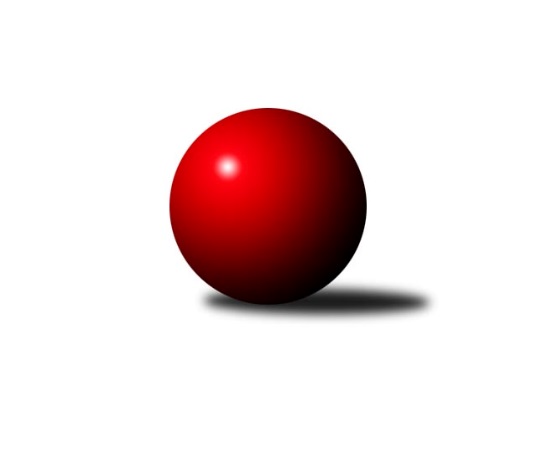 Č.1Ročník 2023/2024	16.7.2024 Okresní přebor - skupina A 2023/2024Statistika 1. kolaTabulka družstev:		družstvo	záp	výh	rem	proh	skore	sety	průměr	body	plné	dorážka	chyby	1.	TJ Sokol Údlice B	1	1	0	0	6.0 : 0.0 	(6.5 : 1.5)	1743	2	1211	532	24	2.	TJ Slovan Vejprty	1	1	0	0	5.0 : 1.0 	(6.0 : 2.0)	1504	2	1080	424	53	3.	TJ Elektrárny Kadaň C	1	1	0	0	5.0 : 1.0 	(5.0 : 3.0)	1587	2	1110	477	45	4.	TJ Sokol Údlice C	0	0	0	0	0.0 : 0.0 	(0.0 : 0.0)	0	0	0	0	0	5.	TJ Lokomotiva Žatec B	0	0	0	0	0.0 : 0.0 	(0.0 : 0.0)	0	0	0	0	0	6.	SKK Bílina B	1	0	0	1	1.0 : 5.0 	(3.0 : 5.0)	1552	0	1096	456	30	7.	TJ KK Louny B	1	0	0	1	1.0 : 5.0 	(2.0 : 6.0)	1330	0	1002	328	82	8.	TJ VTŽ Chomutov B	1	0	0	1	0.0 : 6.0 	(1.5 : 6.5)	1555	0	1112	443	44Tabulka doma:		družstvo	záp	výh	rem	proh	skore	sety	průměr	body	maximum	minimum	1.	TJ Slovan Vejprty	1	1	0	0	5.0 : 1.0 	(6.0 : 2.0)	1504	2	1504	1504	2.	TJ Sokol Údlice C	0	0	0	0	0.0 : 0.0 	(0.0 : 0.0)	0	0	0	0	3.	TJ Lokomotiva Žatec B	0	0	0	0	0.0 : 0.0 	(0.0 : 0.0)	0	0	0	0	4.	TJ Sokol Údlice B	0	0	0	0	0.0 : 0.0 	(0.0 : 0.0)	0	0	0	0	5.	TJ Elektrárny Kadaň C	0	0	0	0	0.0 : 0.0 	(0.0 : 0.0)	0	0	0	0	6.	TJ KK Louny B	0	0	0	0	0.0 : 0.0 	(0.0 : 0.0)	0	0	0	0	7.	SKK Bílina B	1	0	0	1	1.0 : 5.0 	(3.0 : 5.0)	1552	0	1552	1552	8.	TJ VTŽ Chomutov B	1	0	0	1	0.0 : 6.0 	(1.5 : 6.5)	1555	0	1555	1555Tabulka venku:		družstvo	záp	výh	rem	proh	skore	sety	průměr	body	maximum	minimum	1.	TJ Sokol Údlice B	1	1	0	0	6.0 : 0.0 	(6.5 : 1.5)	1743	2	1743	1743	2.	TJ Elektrárny Kadaň C	1	1	0	0	5.0 : 1.0 	(5.0 : 3.0)	1587	2	1587	1587	3.	SKK Bílina B	0	0	0	0	0.0 : 0.0 	(0.0 : 0.0)	0	0	0	0	4.	TJ Slovan Vejprty	0	0	0	0	0.0 : 0.0 	(0.0 : 0.0)	0	0	0	0	5.	TJ Sokol Údlice C	0	0	0	0	0.0 : 0.0 	(0.0 : 0.0)	0	0	0	0	6.	TJ Lokomotiva Žatec B	0	0	0	0	0.0 : 0.0 	(0.0 : 0.0)	0	0	0	0	7.	TJ VTŽ Chomutov B	0	0	0	0	0.0 : 0.0 	(0.0 : 0.0)	0	0	0	0	8.	TJ KK Louny B	1	0	0	1	1.0 : 5.0 	(2.0 : 6.0)	1330	0	1330	1330Tabulka podzimní části:		družstvo	záp	výh	rem	proh	skore	sety	průměr	body	doma	venku	1.	TJ Sokol Údlice B	1	1	0	0	6.0 : 0.0 	(6.5 : 1.5)	1743	2 	0 	0 	0 	1 	0 	0	2.	TJ Slovan Vejprty	1	1	0	0	5.0 : 1.0 	(6.0 : 2.0)	1504	2 	1 	0 	0 	0 	0 	0	3.	TJ Elektrárny Kadaň C	1	1	0	0	5.0 : 1.0 	(5.0 : 3.0)	1587	2 	0 	0 	0 	1 	0 	0	4.	TJ Sokol Údlice C	0	0	0	0	0.0 : 0.0 	(0.0 : 0.0)	0	0 	0 	0 	0 	0 	0 	0	5.	TJ Lokomotiva Žatec B	0	0	0	0	0.0 : 0.0 	(0.0 : 0.0)	0	0 	0 	0 	0 	0 	0 	0	6.	SKK Bílina B	1	0	0	1	1.0 : 5.0 	(3.0 : 5.0)	1552	0 	0 	0 	1 	0 	0 	0	7.	TJ KK Louny B	1	0	0	1	1.0 : 5.0 	(2.0 : 6.0)	1330	0 	0 	0 	0 	0 	0 	1	8.	TJ VTŽ Chomutov B	1	0	0	1	0.0 : 6.0 	(1.5 : 6.5)	1555	0 	0 	0 	1 	0 	0 	0Tabulka jarní části:		družstvo	záp	výh	rem	proh	skore	sety	průměr	body	doma	venku	1.	TJ Sokol Údlice C	0	0	0	0	0.0 : 0.0 	(0.0 : 0.0)	0	0 	0 	0 	0 	0 	0 	0 	2.	SKK Bílina B	0	0	0	0	0.0 : 0.0 	(0.0 : 0.0)	0	0 	0 	0 	0 	0 	0 	0 	3.	TJ Slovan Vejprty	0	0	0	0	0.0 : 0.0 	(0.0 : 0.0)	0	0 	0 	0 	0 	0 	0 	0 	4.	TJ Lokomotiva Žatec B	0	0	0	0	0.0 : 0.0 	(0.0 : 0.0)	0	0 	0 	0 	0 	0 	0 	0 	5.	TJ Sokol Údlice B	0	0	0	0	0.0 : 0.0 	(0.0 : 0.0)	0	0 	0 	0 	0 	0 	0 	0 	6.	TJ Elektrárny Kadaň C	0	0	0	0	0.0 : 0.0 	(0.0 : 0.0)	0	0 	0 	0 	0 	0 	0 	0 	7.	TJ KK Louny B	0	0	0	0	0.0 : 0.0 	(0.0 : 0.0)	0	0 	0 	0 	0 	0 	0 	0 	8.	TJ VTŽ Chomutov B	0	0	0	0	0.0 : 0.0 	(0.0 : 0.0)	0	0 	0 	0 	0 	0 	0 	0 Zisk bodů pro družstvo:		jméno hráče	družstvo	body	zápasy	v %	dílčí body	sety	v %	1.	Milan Lanzendörfer 	TJ Slovan Vejprty 	1	/	1	(100%)	2	/	2	(100%)	2.	Bohuslav Hoffman 	TJ Slovan Vejprty 	1	/	1	(100%)	2	/	2	(100%)	3.	Jana Salačová 	TJ KK Louny B 	1	/	1	(100%)	2	/	2	(100%)	4.	Jaroslav Verner 	TJ Sokol Údlice B 	1	/	1	(100%)	2	/	2	(100%)	5.	Michal Šlajchrt 	TJ Sokol Údlice B 	1	/	1	(100%)	2	/	2	(100%)	6.	Lada Strnadová 	TJ Elektrárny Kadaň C 	1	/	1	(100%)	2	/	2	(100%)	7.	Josef Hudec 	TJ Slovan Vejprty 	1	/	1	(100%)	2	/	2	(100%)	8.	Petr Strnad 	TJ Elektrárny Kadaň C 	1	/	1	(100%)	2	/	2	(100%)	9.	Jan Štefl 	SKK Bílina B 	1	/	1	(100%)	2	/	2	(100%)	10.	Jaroslav Hodinář 	TJ Sokol Údlice B 	1	/	1	(100%)	1.5	/	2	(75%)	11.	Emil Campr 	TJ Sokol Údlice B 	1	/	1	(100%)	1	/	2	(50%)	12.	Jan Zach 	TJ Elektrárny Kadaň C 	1	/	1	(100%)	1	/	2	(50%)	13.	Roman Moucha 	SKK Bílina B 	0	/	1	(0%)	1	/	2	(50%)	14.	Jitka Váňová 	TJ VTŽ Chomutov B 	0	/	1	(0%)	1	/	2	(50%)	15.	Milan Šmejkal 	TJ VTŽ Chomutov B 	0	/	1	(0%)	0.5	/	2	(25%)	16.	Miroslav Šaněk 	SKK Bílina B 	0	/	1	(0%)	0	/	2	(0%)	17.	Rudolf Tesařík 	TJ VTŽ Chomutov B 	0	/	1	(0%)	0	/	2	(0%)	18.	Ladislav Kandr 	TJ KK Louny B 	0	/	1	(0%)	0	/	2	(0%)	19.	Josef Šíma 	SKK Bílina B 	0	/	1	(0%)	0	/	2	(0%)	20.	Josef Malár 	TJ Slovan Vejprty 	0	/	1	(0%)	0	/	2	(0%)	21.	Veronika Šílová 	TJ KK Louny B 	0	/	1	(0%)	0	/	2	(0%)	22.	Martina Drahošová 	TJ KK Louny B 	0	/	1	(0%)	0	/	2	(0%)	23.	Pavel Nocar ml.	TJ Elektrárny Kadaň C 	0	/	1	(0%)	0	/	2	(0%)	24.	Zbyněk Vytiska 	TJ VTŽ Chomutov B 	0	/	1	(0%)	0	/	2	(0%)Průměry na kuželnách:		kuželna	průměr	plné	dorážka	chyby	výkon na hráče	1.	TJ VTŽ Chomutov, 1-2	1649	1161	487	34.0	(412.3)	2.	Bílina, 1-2	1569	1103	466	37.5	(392.4)	3.	Údlice, 1-2	1517	1083	433	35.5	(379.3)	4.	Vejprty, 1-2	1417	1041	376	67.5	(354.3)Nejlepší výkony na kuželnách:TJ VTŽ Chomutov, 1-2TJ Sokol Údlice B	1743	1. kolo	Jaroslav Verner 	TJ Sokol Údlice B	512	1. koloTJ VTŽ Chomutov B	1555	1. kolo	Zbyněk Vytiska 	TJ VTŽ Chomutov B	437	1. kolo		. kolo	Jaroslav Hodinář 	TJ Sokol Údlice B	414	1. kolo		. kolo	Michal Šlajchrt 	TJ Sokol Údlice B	409	1. kolo		. kolo	Emil Campr 	TJ Sokol Údlice B	408	1. kolo		. kolo	Rudolf Tesařík 	TJ VTŽ Chomutov B	392	1. kolo		. kolo	Milan Šmejkal 	TJ VTŽ Chomutov B	385	1. kolo		. kolo	Jitka Váňová 	TJ VTŽ Chomutov B	341	1. koloBílina, 1-2TJ Elektrárny Kadaň C	1587	1. kolo	Jan Zach 	TJ Elektrárny Kadaň C	423	1. koloSKK Bílina B	1552	1. kolo	Lada Strnadová 	TJ Elektrárny Kadaň C	415	1. kolo		. kolo	Roman Moucha 	SKK Bílina B	411	1. kolo		. kolo	Petr Strnad 	TJ Elektrárny Kadaň C	404	1. kolo		. kolo	Miroslav Šaněk 	SKK Bílina B	388	1. kolo		. kolo	Josef Šíma 	SKK Bílina B	379	1. kolo		. kolo	Jan Štefl 	SKK Bílina B	374	1. kolo		. kolo	Pavel Nocar ml.	TJ Elektrárny Kadaň C	345	1. koloÚdlice, 1-2TJ Sokol Údlice C	1522	1. kolo	Blažej Kašný 	TJ Sokol Údlice C	409	1. koloTJ Lokomotiva Žatec B	1512	1. kolo	Jan Čermák 	TJ Lokomotiva Žatec B	408	1. kolo		. kolo	Petr Teinzer 	TJ Lokomotiva Žatec B	401	1. kolo		. kolo	Jaroslava Paganiková 	TJ Sokol Údlice C	387	1. kolo		. kolo	Karel Nudčenko 	TJ Sokol Údlice C	387	1. kolo		. kolo	Pavel Vacinek 	TJ Lokomotiva Žatec B	375	1. kolo		. kolo	Radek Mihal 	TJ Sokol Údlice C	339	1. kolo		. kolo	Anna Rajtmajerová 	TJ Lokomotiva Žatec B	328	1. koloVejprty, 1-2TJ Slovan Vejprty	1504	1. kolo	Milan Lanzendörfer 	TJ Slovan Vejprty	397	1. koloTJ KK Louny B	1330	1. kolo	Jana Salačová 	TJ KK Louny B	391	1. kolo		. kolo	Josef Hudec 	TJ Slovan Vejprty	388	1. kolo		. kolo	Bohuslav Hoffman 	TJ Slovan Vejprty	369	1. kolo		. kolo	Veronika Šílová 	TJ KK Louny B	351	1. kolo		. kolo	Josef Malár 	TJ Slovan Vejprty	350	1. kolo		. kolo	Martina Drahošová 	TJ KK Louny B	301	1. kolo		. kolo	Ladislav Kandr 	TJ KK Louny B	287	1. koloČetnost výsledků:	5.0 : 1.0	2x	1.0 : 5.0	1x	0.0 : 6.0	1x